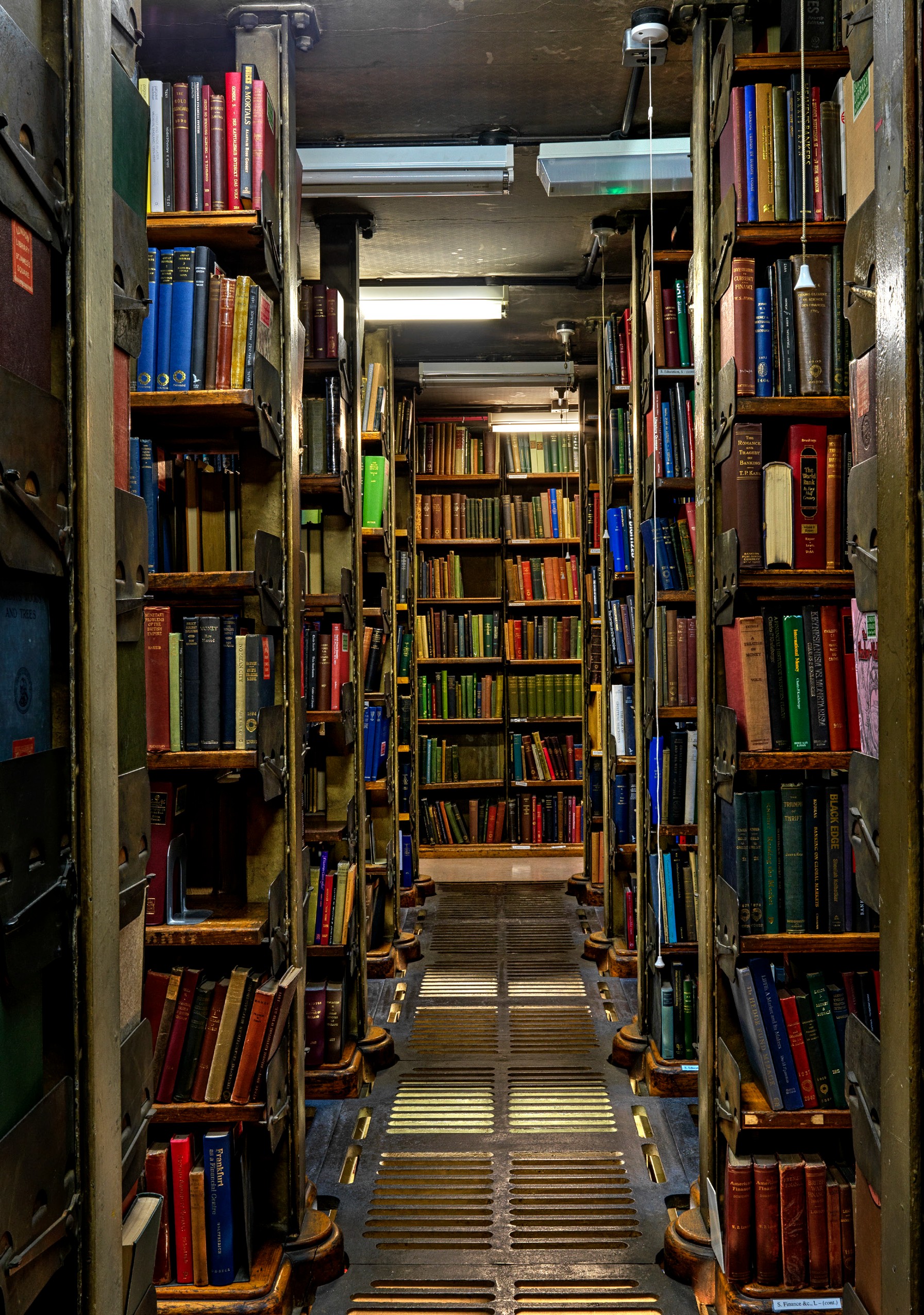 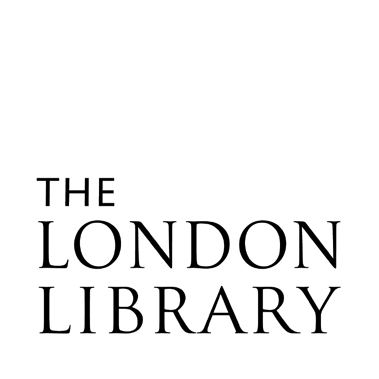 Privacy StatementThe London Library promises to respect and protect any personal data you share with us. Your information is used to administer your membership, personalise your experience of the Library and communications, and provide you with the goods or services you have requested. If you are over 18 we may, in some instances, analyse your data and obtain further publicly available data to help us make our communications more appropriate and relevant to your interests, and anticipate whether you might want to support us in the future. You can opt-out of most communications or the ways in which we process your data by contacting data@londonlibrary.co.uk.For full details of how we collect, store, use and protect your data, see londonlibrary. co.uk/privacypolicy.Registered charity no.312175Supported MembershipMembers or prospective members unable to meet the full annual fee of London Library membership may be eligible for Supported membership which will normally cover 30% or, in exceptional cases, 60% of the annual subscription.Supported members enjoy all of the benefits of Full membership.Please complete the form below and read our Privacy Statement overleaf. 	Postcode:	 Telephone:	The Membership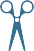 Supported membership is available to applicants who may be pursuing acourse of study, undertaking research, writing a book, or simply needing the Library’s resources for other reasons compatible with its aim of advancing education, learning and knowledge.The subsidy will normally cover about 30% or, in exceptional cases, 60% of the relevant annual subscription.The amount and duration of any subsidy provided is at the discretion of the Library.The Library reserves the right to request evidence of the information provided by the applicant, and to make, vary and withdraw assistance at its discretion and without giving its reasons.ApplicationsIf you are concerned about affording the full subscription, please complete the form and send it to the Libraryat the address overleaf. Applicants who are not already members of the Library should also complete the Library’s membership application form, available on the Library’s website at londonlibrary.co.uk or on request from the Membership Office at the Library. All information will be treated as confidential and will be used only for the purpose of considering the application.For any further information or advice, please contact our Membership Office at   membership@londonlibrary.co.uk or on 020 7766 4720.Assistance provided under the Supported membership scheme should be acknowledged in any resultant publication, and a copy of that publication presented to the Library on completion.Approximate gross annual income:£0 - £5,000	£5,000-£10,000	£10,000-£15,000	£15,000-£20,000£20,000-£25,000 Details of financial circumstances and responsibilities (e.g. income, dependents):	For Office UseGranted	Y	N No of years:Date:Name:	Title:Membership no (if current member):Address: